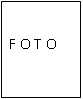 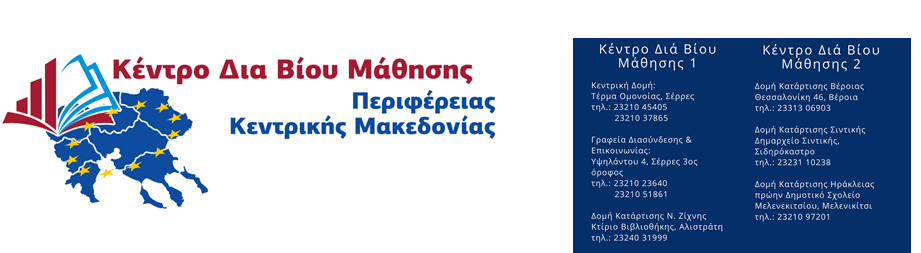 ΚΕΔΙΜΙΒ 2 ΠΚΜ ΚΩΔ. 192202633ΚΕΔΙΒΙΜ 1 ΠΚΜ ΚΩΔ. 192202632 www.kekpkm.gr  & info@kekpkm.grΑρ. πρωτ. εισερχομένου ……….Ημερομηνία …………………………ΠΡΟΓΡΑΜΜΑ ΚΑΤΑΡΤΙΣΗΣστο πλαίσιο της δράσης 3.4.1.του έργου "Promote tourism and Culture through the water" και ακρωνύμιο “ToCulter”.«Health Protocols and Safety for  covid 19 for tourism businesses»ΑΙΤΗΣΗΥΠΟΨΗΦΙΟΥ ΚΑΤΑΡΤΙΖΟΜΕΝΟΥΟΝΟΜΑΤΕΠΩΝΥΜΟ:....................................................................................................25. Αναφερθείτε στους λόγους για τους οποίους θέλετε να παρακολουθήσετε το παρόν πρόγραμμα κατάρτισης (δηλώστε έως τρεις απαντήσεις κατά σειρά σπουδαιότητας με 1,2,3)Οικονομικοί λόγοιΑξιοποίηση ελεύθερου χρόνουΔιεύρυνση γνώσεων και αναβάθμιση δεξιοτήτωνΕξειδίκευση στο αντικείμενοΕνδιαφέρον για το αντικείμενο κατάρτισης Διευκόλυνση εύρεσης εργασίαςΜε ατομική μου ευθύνη και γνωρίζοντας τις κυρώσεις που προβλέπονται από τις διατάξεις της παρ. 6 του άρθρου 22 του Ν. 1599/1986, βεβαιώνω την ακρίβεια των ανωτέρω αναφερομένων στοιχείων.Επίσης δηλώνω ότι συγκατατίθεμαι για τη συλλογή και επεξεργασία των παραπάνω προσωπικών δεδομένων σύμφωνα με τις διατάξεις του Ν. 2472/1997 περί «Προστασίας του ατόμου από την επεξεργασία δεδομένων προσωπικού χαρακτήρα».Πόλη /Ημερομηνία: ………………………   …….../…..…/…….…	 ΥπογραφήΣΥΣΤΗΜΑ  ΔΙΑΧΕΙΡΙΣΗΣ ΠΟΙΟΤΗΤΑΣΚωδικός: Ε-700.3Έκδοση: 2Ημερ/νία:  Σελίδα 1 από 3TITΛOΣ: ΕΝΤΥΠΟ: ΑΙΤΗΣΗ ΚΑΤΑΡΤΙΖΟΜΕΝΩΝΚε.Δι.Βι.Μ  Π.Κ.Μ.Κατηγορία ωφελούμενουΚατηγορία ωφελούμενουΕπιχειρηματίαςΕργαζόμενοςΆνεργος εν δυνάμει επιχειρηματίας1. ΕΠΩΝΥΜΟ:1. ΕΠΩΝΥΜΟ:2. ΟΝΟΜΑ:3. ΕΠΩΝΥΜΟ ΠΑΤΕΡΑ:3. ΕΠΩΝΥΜΟ ΠΑΤΕΡΑ:4. ΟΝΟΜΑ ΠΑΤΕΡΑ:ΟΝΟΜΑ ΜΗΤΕΡΑΣ :5.Δ/ΝΣΗ ΚΑΤΟΙΚΙΑΣ:ΟΔΟΣ:	ΑΡΙΘΜΟΣ:Δ/Δ:	Τ.Κ.:5.Δ/ΝΣΗ ΚΑΤΟΙΚΙΑΣ:ΟΔΟΣ:	ΑΡΙΘΜΟΣ:Δ/Δ:	Τ.Κ.:6. ΤΗΛ. ΚΑΤΟΙΚΙΑΣ: ΚΙΝΗΤΟ:e-mail:7. ΗΜΕΡΟΜΗΝΙΑ ΓΕΝΝΗΣΗΣ (ημερομηνία/μήνας/έτος):7. ΗΜΕΡΟΜΗΝΙΑ ΓΕΝΝΗΣΗΣ (ημερομηνία/μήνας/έτος):7. ΗΜΕΡΟΜΗΝΙΑ ΓΕΝΝΗΣΗΣ (ημερομηνία/μήνας/έτος):8. ΦΥΛΟ:	ΑΝΔΡΑΣ  	ΓΥΝΑΙΚΑ  8. ΦΥΛΟ:	ΑΝΔΡΑΣ  	ΓΥΝΑΙΚΑ  8. ΦΥΛΟ:	ΑΝΔΡΑΣ  	ΓΥΝΑΙΚΑ  9. ΑΡΙΘΜΟΣ ΔΕΛΤΙΟΥ ΤΑΥΤΟΤΗΤΑΣ ή ΔΙΑΒΑΤΗΡΙΟΥ:9. ΑΡΙΘΜΟΣ ΔΕΛΤΙΟΥ ΤΑΥΤΟΤΗΤΑΣ ή ΔΙΑΒΑΤΗΡΙΟΥ:9. ΑΡΙΘΜΟΣ ΔΕΛΤΙΟΥ ΤΑΥΤΟΤΗΤΑΣ ή ΔΙΑΒΑΤΗΡΙΟΥ:10. ΑΡΙΘΜΟΣ ΦΟΡΟΛΟΓΙΚΟΥ ΜΗΤΡΩΟΥ (Α.Φ.Μ):10. ΑΡΙΘΜΟΣ ΦΟΡΟΛΟΓΙΚΟΥ ΜΗΤΡΩΟΥ (Α.Φ.Μ):10. ΑΡΙΘΜΟΣ ΦΟΡΟΛΟΓΙΚΟΥ ΜΗΤΡΩΟΥ (Α.Φ.Μ):11. Δ.Ο.Υ :11. Δ.Ο.Υ :11. Δ.Ο.Υ :12. ΑΡΙΘΜΟΣ ΜΗΤΡΩΟΥ ΙΚΑ:12. ΑΡΙΘΜΟΣ ΜΗΤΡΩΟΥ ΙΚΑ:12. ΑΡΙΘΜΟΣ ΜΗΤΡΩΟΥ ΙΚΑ:13.ΑΡΙΘΜΟΣ ΜΗΤΡΩΟΥ ΑΜΚΚΑ:13.ΑΡΙΘΜΟΣ ΜΗΤΡΩΟΥ ΑΜΚΚΑ:13.ΑΡΙΘΜΟΣ ΜΗΤΡΩΟΥ ΑΜΚΚΑ:14. ΥΠΗΚΟΟΤΗΤΑ:14. ΥΠΗΚΟΟΤΗΤΑ:14. ΥΠΗΚΟΟΤΗΤΑ:15. ΕΘΝΙΚΟΤΗΤΑ:15. ΕΘΝΙΚΟΤΗΤΑ:15. ΕΘΝΙΚΟΤΗΤΑ:16. ΗΜΕΡΟΜΗΝΙΑ ΕΚΔΟΣΗΣ ΚΑΡΤΑΣ ΑΝΕΡΓΙΑΣ:16. ΗΜΕΡΟΜΗΝΙΑ ΕΚΔΟΣΗΣ ΚΑΡΤΑΣ ΑΝΕΡΓΙΑΣ:16. ΗΜΕΡΟΜΗΝΙΑ ΕΚΔΟΣΗΣ ΚΑΡΤΑΣ ΑΝΕΡΓΙΑΣ:17. ΑΡΙΘΜΟΣ ΜΗΝΩΝ ΑΝΕΡΓΙΑΣ (από την ημερομηνία έκδοσης της κάρτας ανεργίας):17. ΑΡΙΘΜΟΣ ΜΗΝΩΝ ΑΝΕΡΓΙΑΣ (από την ημερομηνία έκδοσης της κάρτας ανεργίας):17. ΑΡΙΘΜΟΣ ΜΗΝΩΝ ΑΝΕΡΓΙΑΣ (από την ημερομηνία έκδοσης της κάρτας ανεργίας):18. ΕΠΑΓΓΕΛΜΑΤΙΚΗ ΕΙΔΙΚΟΤΗΤΑ:1.1.18. ΕΠΑΓΓΕΛΜΑΤΙΚΗ ΕΙΔΙΚΟΤΗΤΑ:2.2.19. Οικογενειακή κατάσταση19. Οικογενειακή κατάστασηΆγαμος/ηΈγγαμος/η χωρίς παιδιάΈγγαμος/η με παιδιάΠροερχόμενος/η από πολύτεκνη οικογένεια ή με ανάπηρο γονέα ή αρχηγός μονογονεϊκής οικογένειας20. Ηλικία20. Ηλικία21. Οικογενειακό εισόδημα21. Οικογενειακό εισόδημαΜέχρι 20 ετώνΜεγαλύτερο από 15.000Από 20 έως 25 ετών15.000 έως 12.000Από 25 έως 30 ετών12.000 έως 9.000Από 30 ετών και άνω9.000 έως 6.0006.000 έως 3.000Μικρότερο από 3.00022. Εκπαιδευτικό Επίπεδο22. Εκπαιδευτικό Επίπεδο22. Εκπαιδευτικό Επίπεδο22. Εκπαιδευτικό ΕπίπεδοΛΥΚΕΙΟΚατεύθυνση:Έτος:ΤΕΧΝΙΚΟ ΛΥΚΕΙΟ/ Τ.Ε.ΕΕιδικότητα:Έτος:Ι.Ε.ΚΕιδικότητα:Έτος:Τ.Ε.Ι.Σχολή:Έτος:Α.Ε.Ι.Σχολή:Έτος:23. Διάστημα στο οποίο δεν παρακολουθήσατε πρόγραμμα κατάρτισης23. Διάστημα στο οποίο δεν παρακολουθήσατε πρόγραμμα κατάρτισηςΠάνω από 1 χρόνο και λιγότερα από 2 χρόνιαΠάνω από 2 χρόνια και λιγότερα από 3 χρόνιαΠάνω από 3 χρόνια24. Ειδικές γνώσεις24. Ειδικές γνώσειςΓνώσεις Ξένων ΓλωσσώνΣεμινάρια Η/ΥΆλλο (αναφέρατε)…………………………………………………………………………………………………………………………………ΑΠΑΙΤΟΥΜΕΝΑ ΔΙΚΑΙΟΛΟΓΗΤΙΚΑ ΥΠΟΨΗΦΙΩΝ ΚΑΤΑΡΤΙΖΟΜΕΝΩΝΕΛΕΓΧΟΣ1. Αίτηση2. Φωτοτυπία Αστυνομικής Ταυτότητας3. Φωτοτυπία Κάρτας Ανεργίας 4. Εκκαθαριστικό εφορίας για την τελευταία οικονομική χρήση5. Απολυτήριο Λυκείου/ΙΕΚ6. Πτυχίο Ξένης Γλώσσας (αν υπάρχει)7. Πιστοποιητικό Γνώσης Η/Υ (αν υπάρχει)8. Πτυχίο ΤΕΙ/ΑΕΙ (αν υπάρχει)